 107年辦理多元化性別意識培力研習課程「性別與健康」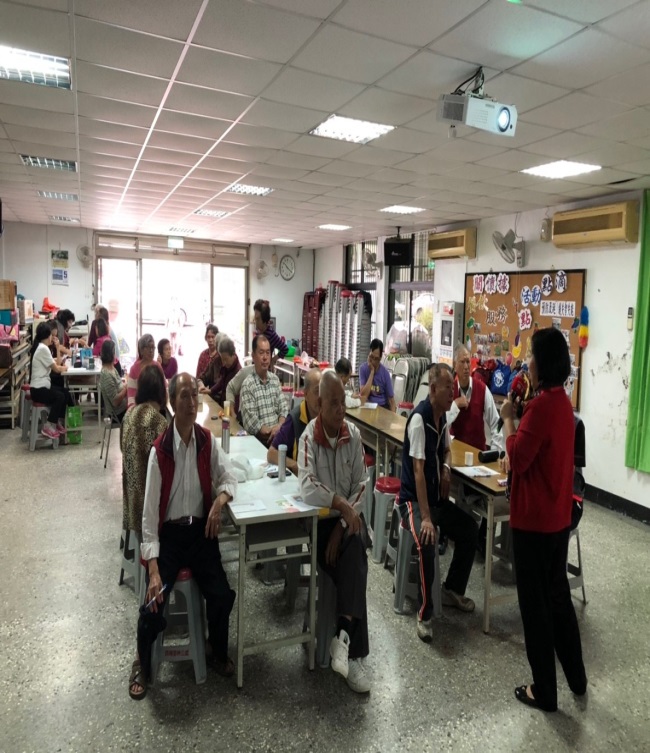 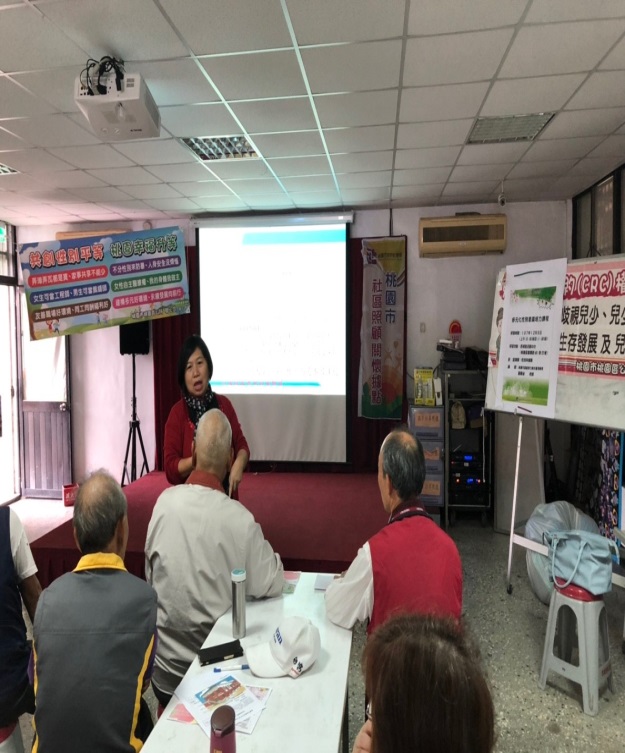 107.12.5於西埔活動中心邀請劉慧音老師授課及民眾聆聽概況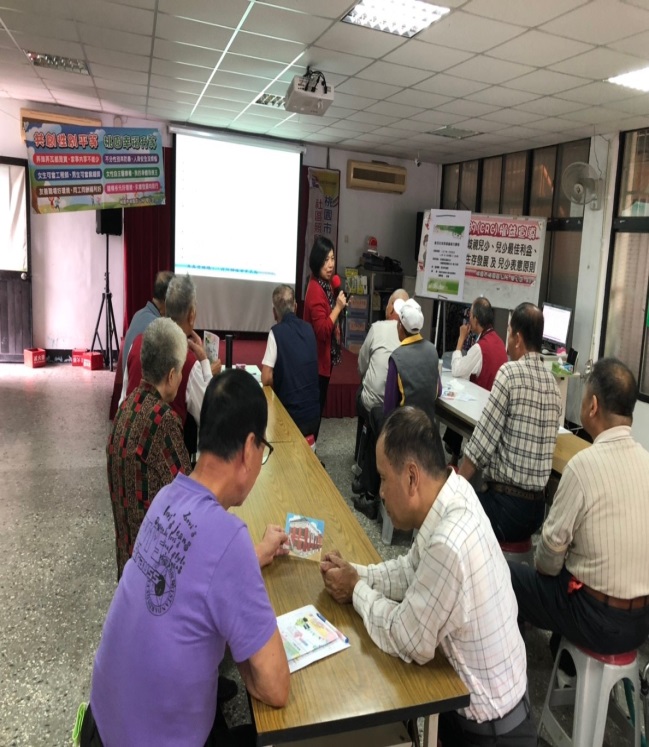 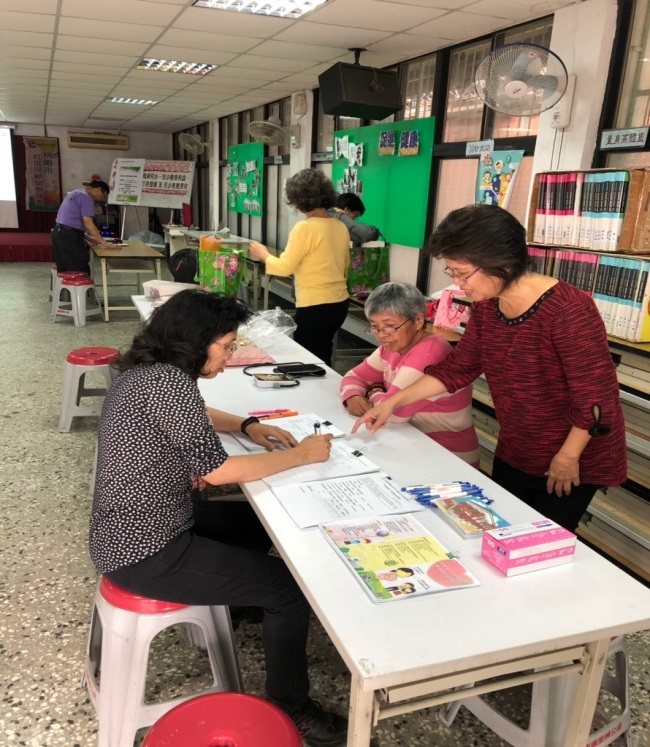 對象：一般民眾、協會會員、里民(男性18人、女性22人）107年辦理多元化性別意識培力研習課程「性別與健康」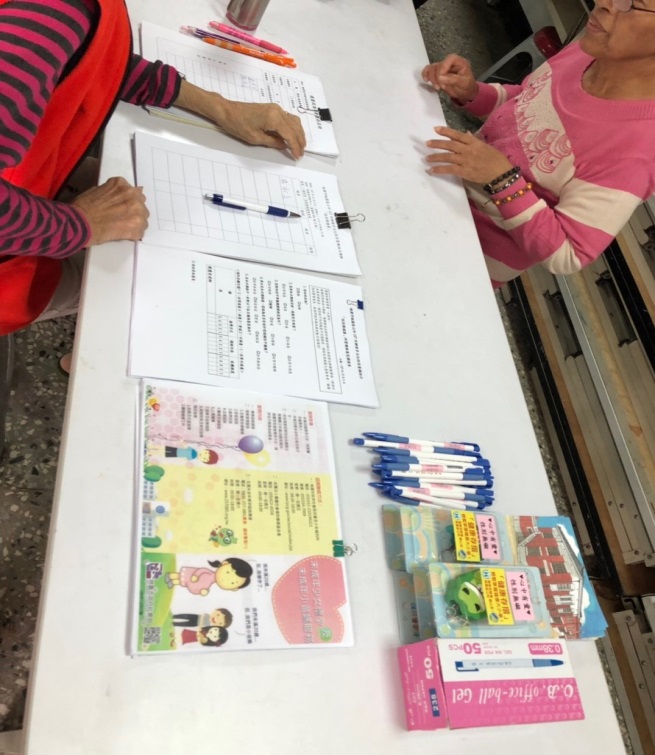 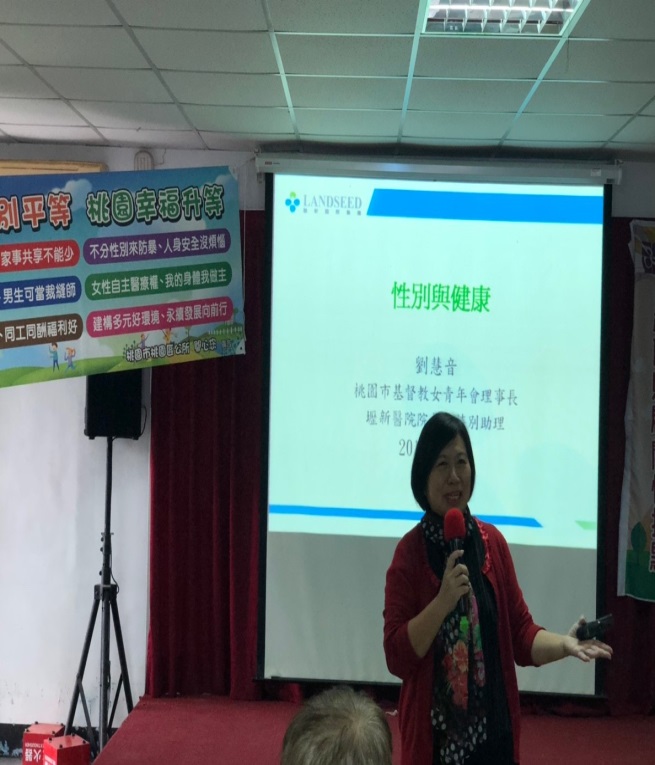 老師授課情形及本所提供之性平宣導品